UMW / AZ / PN - 49 / 18                                                                 	      Wrocław, 27. 06. 2018 r.NAZWA POSTĘPOWANIA  Dostawa wyposażenia dydaktycznego w fantomy medyczne i sprzęt do nauki badania fizykalnego, pracowni umiejętności pielęgniarskich na Wydziale Nauk o Zdrowiu Uniwersytetu Medycznego we Wrocławiu.Przedmiot zamówienia podzielono na 2 (dwie) części osobno oceniane:Część A – Fantomy,Część B – Inkubator przewoźny dla noworodka, aparat EKG i pompy do karmienia enteralnego.Odpowiedzi na pytania IIZamawiający niniejszym odpowiada na pytania dotyczące Siwz, zadane przez Wykonawców:Pytanie 1: dotyczy pakietu B pozycji 3 Pompa do karmienia enteralnego.Czy zamawiający zgodzi się na wydzielenie z części B pozycji 3 - pompy do karmienia enteralnego, umożliwi to zaproponowanie korzystniejszej ceny przy zachowaniu oczekiwanych standardów jakości pompy. Odpowiedź: Zamawiający nie wyraża zgody. Zamawiający informuje, iż w związku z wpłynięciem dodatkowych pytań do postępowania, zmienia termin składania i otwarcia ofert. Nowy termin składania ofert – do dnia 04.07.2018 r. do godz. 09:00Nowy termin otwarcia ofert – dnia 04.07.2018 r. o godz. 10:00W związku ze zmianą terminu składania i otwarcia ofert, Zamawiający koryguje treść Siwz w tym zakresie.Kanclerz UMW Mgr Iwona Janus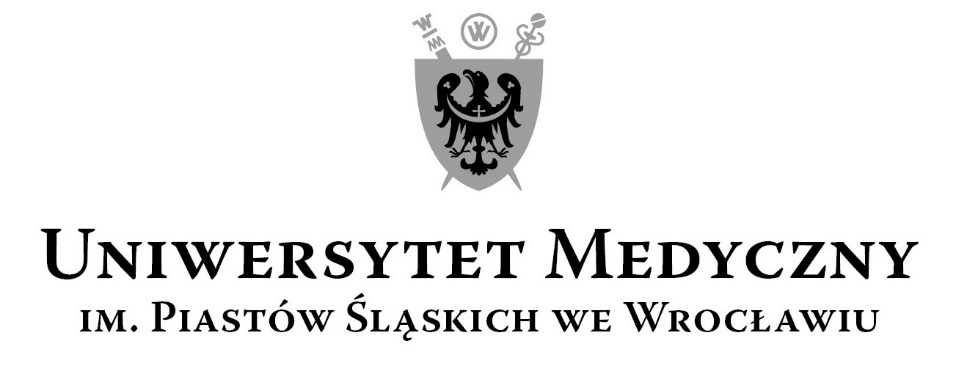 50-367 Wrocław, Wybrzeże L. Pasteura 1Zespół ds. Zamówień Publicznych UMWUl. Marcinkowskiego 2-6, 50-368 Wrocławfax 71 / 784-00-45e-mail: monika.komorowska@umed.wroc.pl 50-367 Wrocław, Wybrzeże L. Pasteura 1Zespół ds. Zamówień Publicznych UMWUl. Marcinkowskiego 2-6, 50-368 Wrocławfax 71 / 784-00-45e-mail: monika.komorowska@umed.wroc.pl 